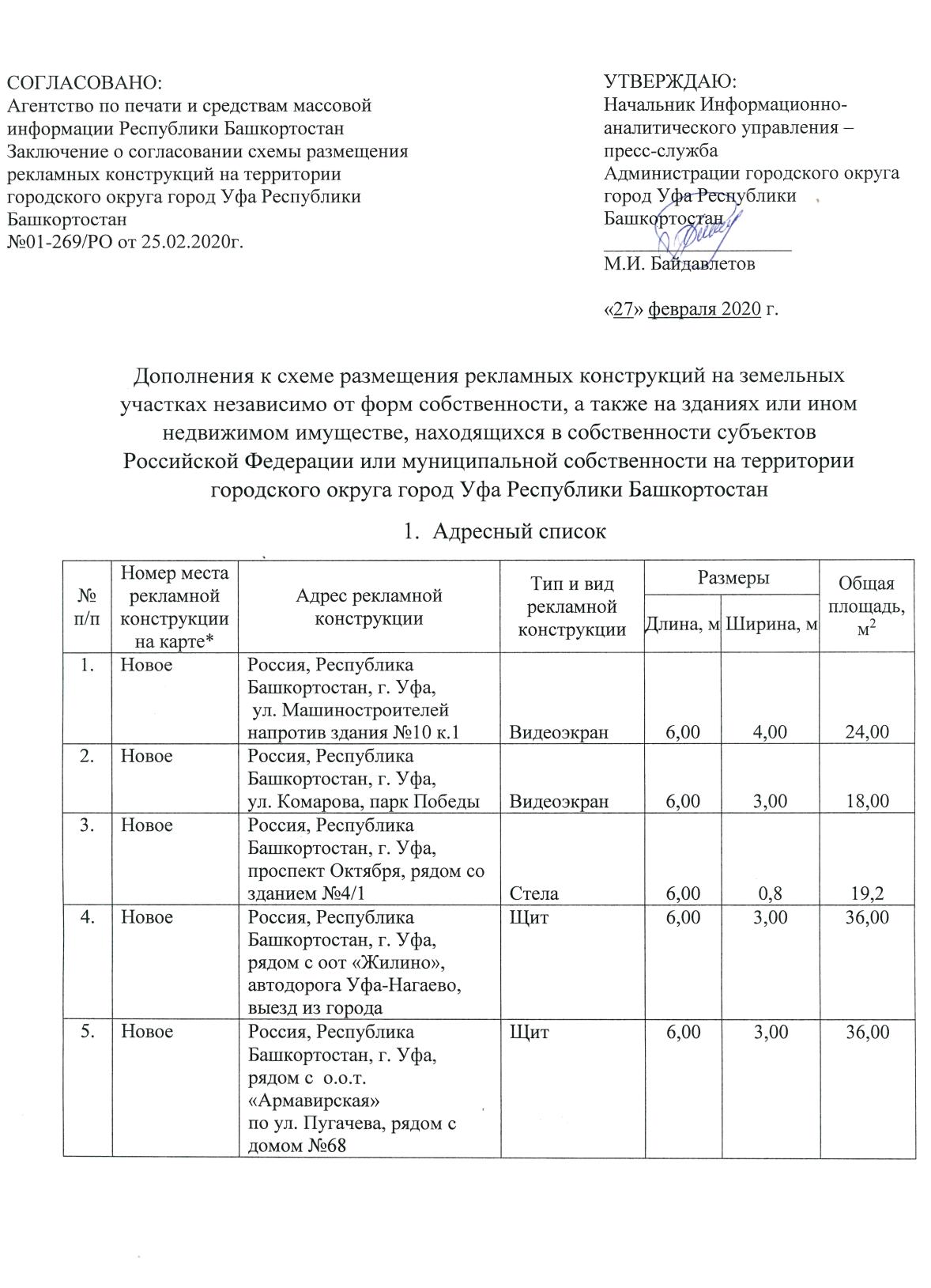 2. ФотовизуализацияРоссия, Республика Башкортостан, г. Уфа, ул. Машиностроителей напротив здания №10 к.1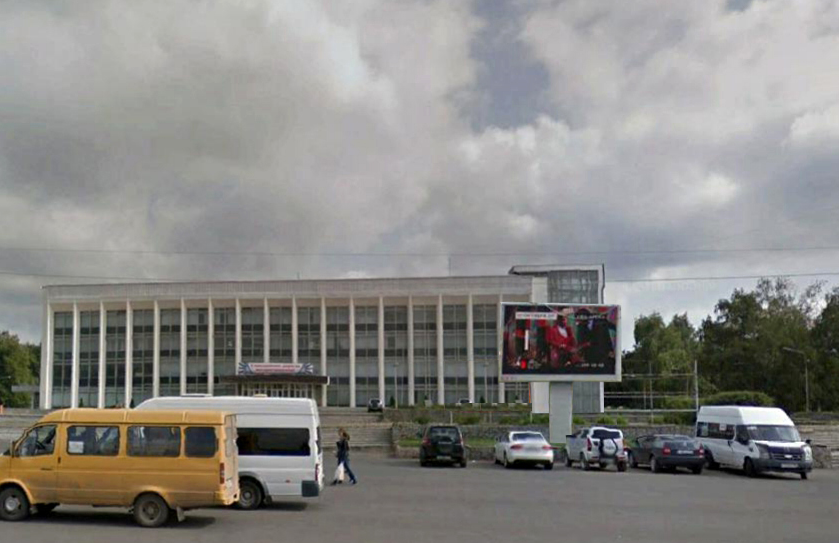 Россия, Республика Башкортостан, г. Уфа, ул. Комарова, парк Победы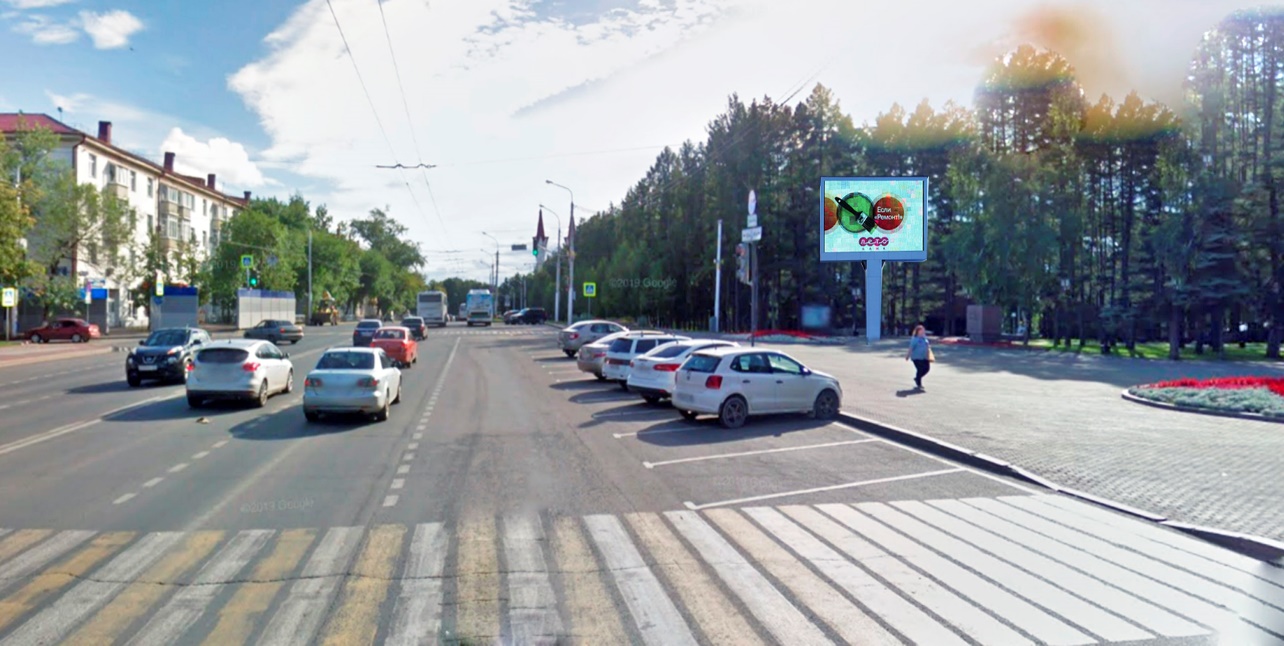 Россия, Республика Башкортостан, г. Уфа, проспект Октября, рядом со зданием №4/1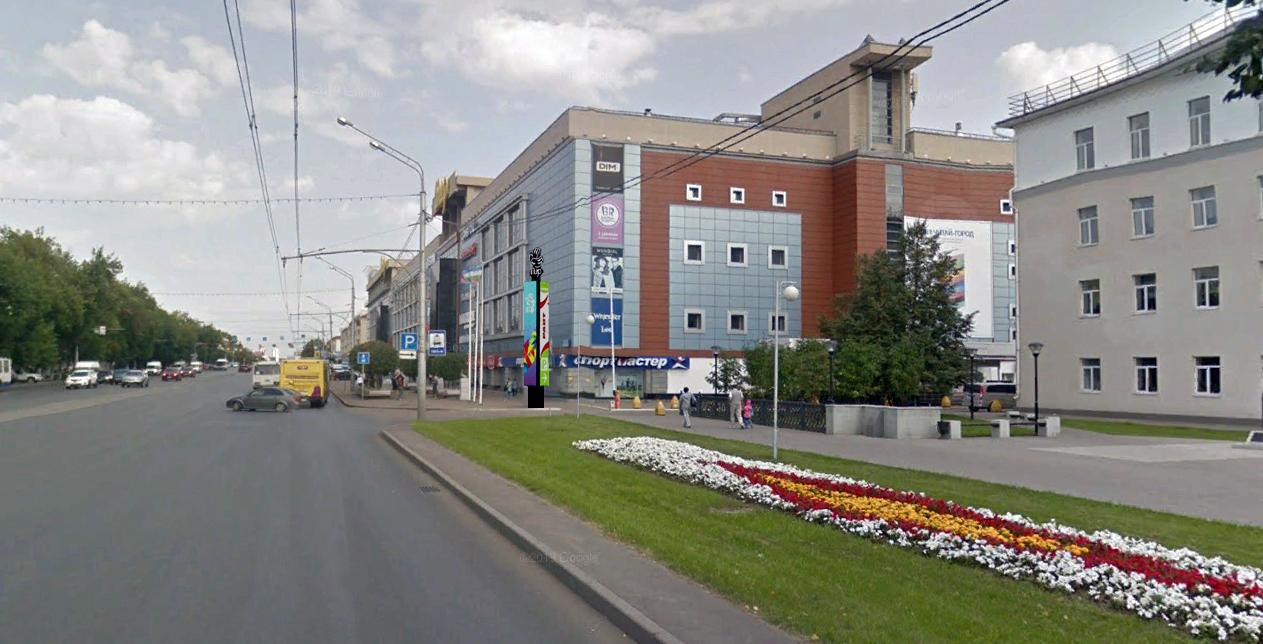 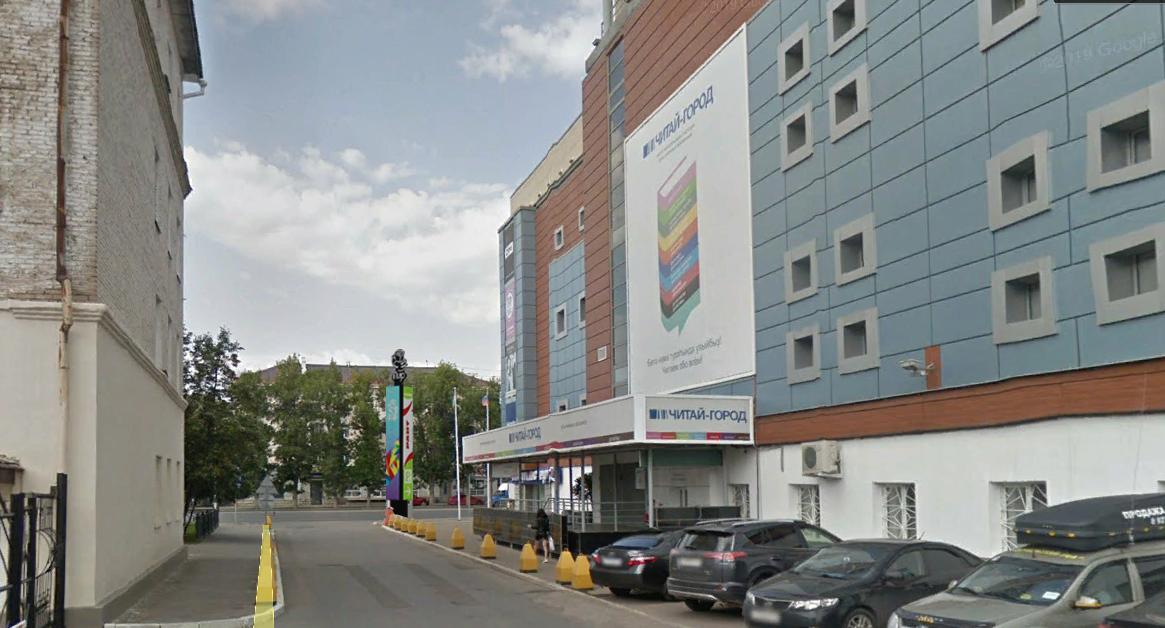 Россия, Республика Башкортостан, г. Уфа, рядом с оот «Жилино», автодорога Уфа-Нагаево, выезд из города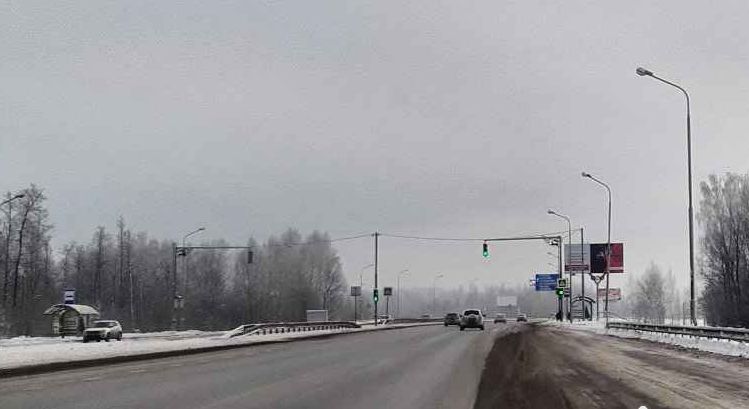 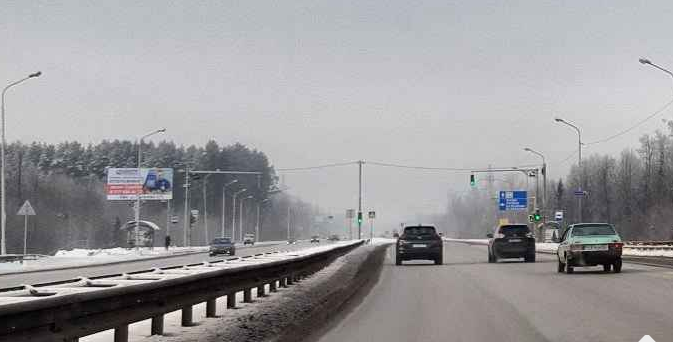 Россия, Республика Башкортостан, г. Уфа, рядом с  о.о.т. Армавирская» по ул. Пугачева, рядом с домом №68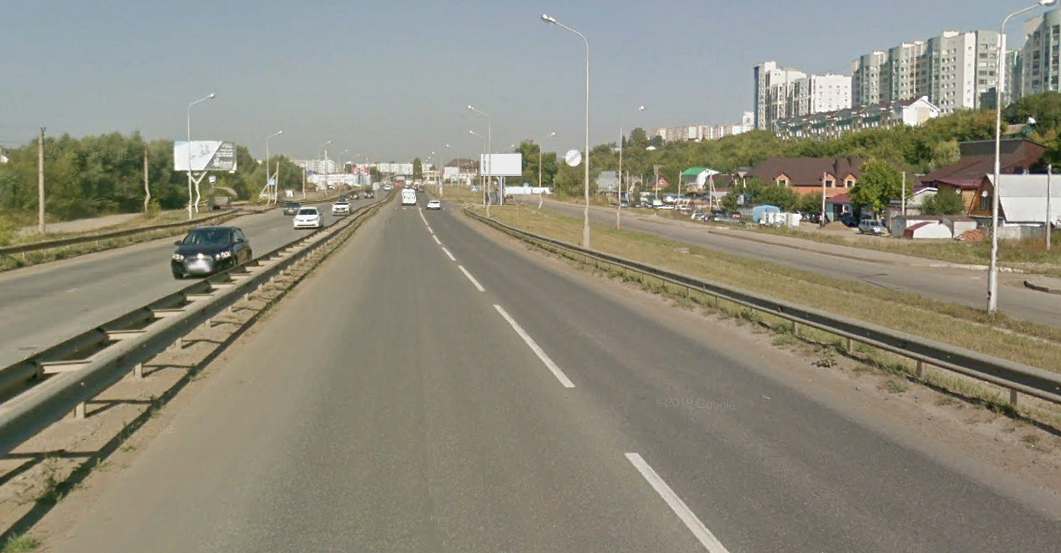 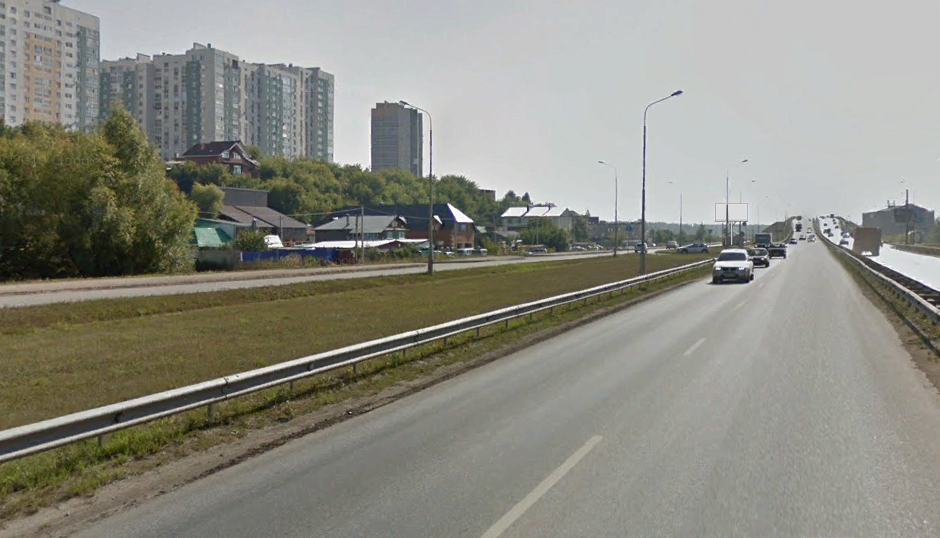 Карта размещенияРоссия, Республика Башкортостан, г. Уфа, ул. Машиностроителей напротив здания №10 к.1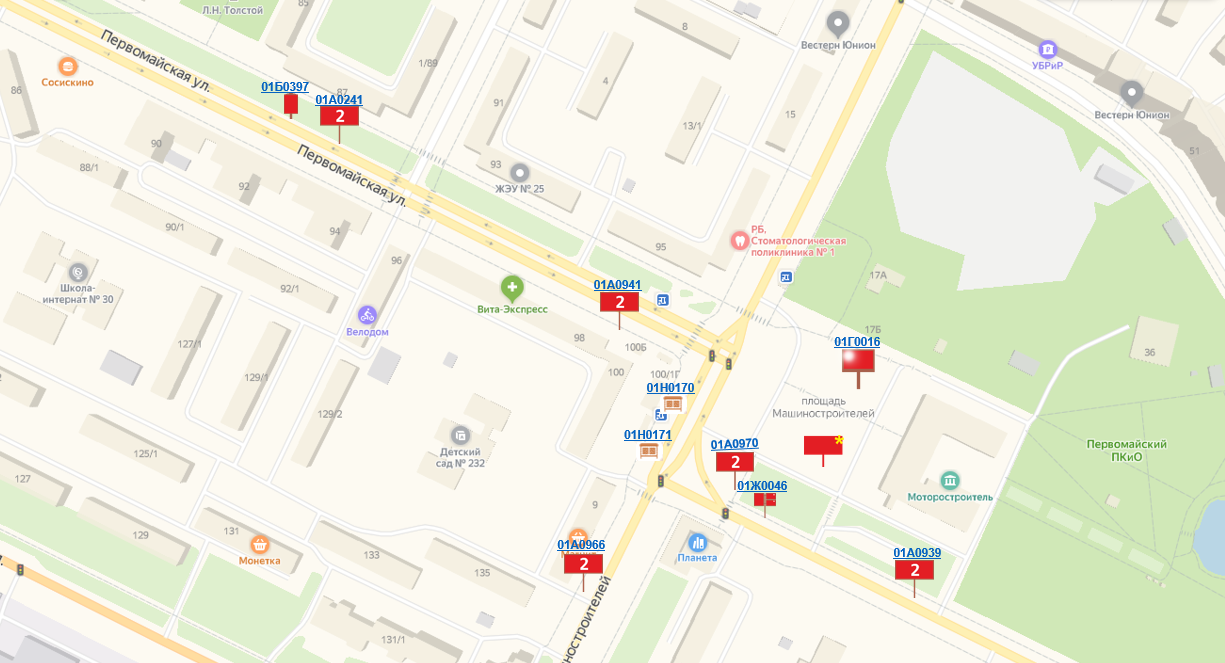 Россия, Республика Башкортостан, г. Уфа, ул. Комарова, парк Победы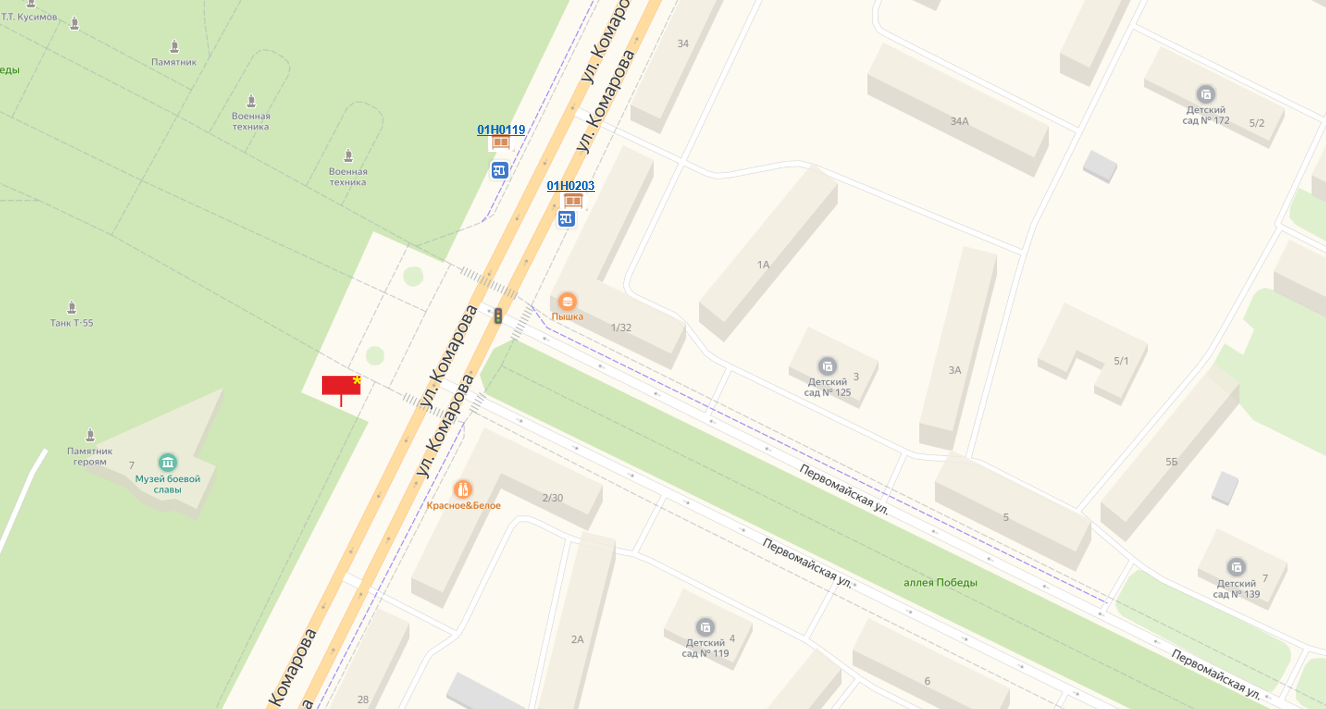 Россия, Республика Башкортостан, г. Уфа, проспект Октября, рядом со зданием №4/1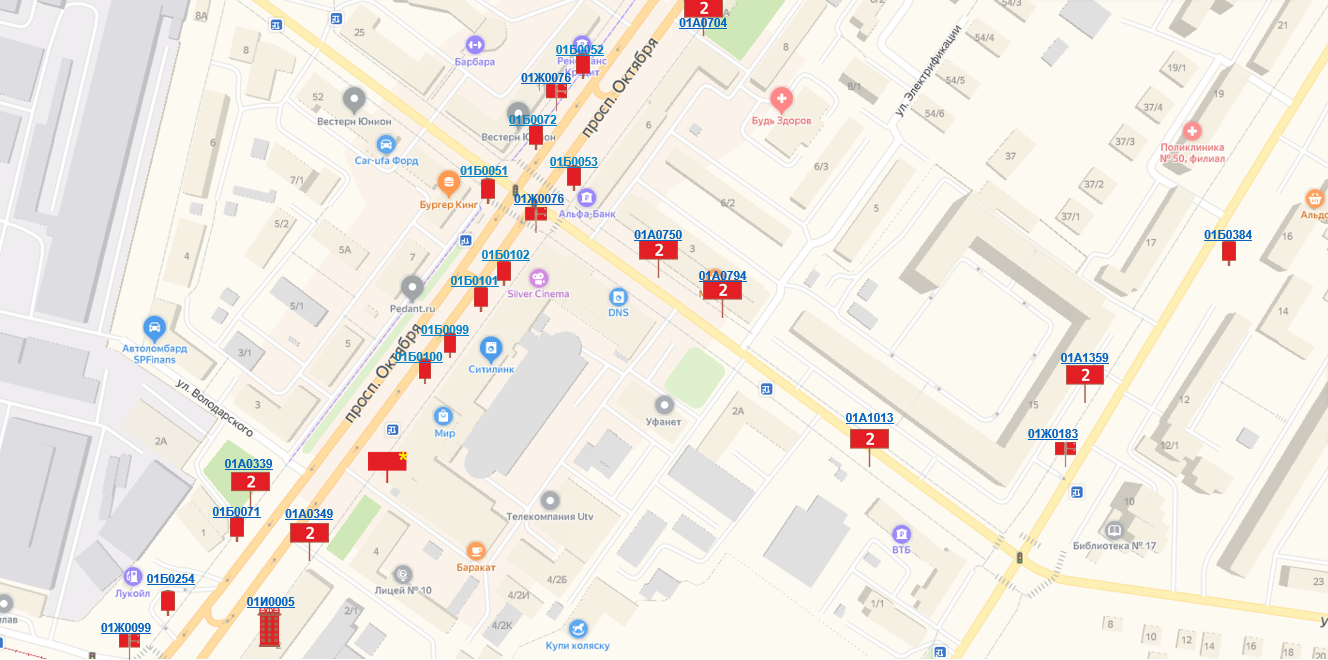 Россия, Республика Башкортостан, г. Уфа, рядом с оот «Жилино», автодорога Уфа-Нагаево, выезд из города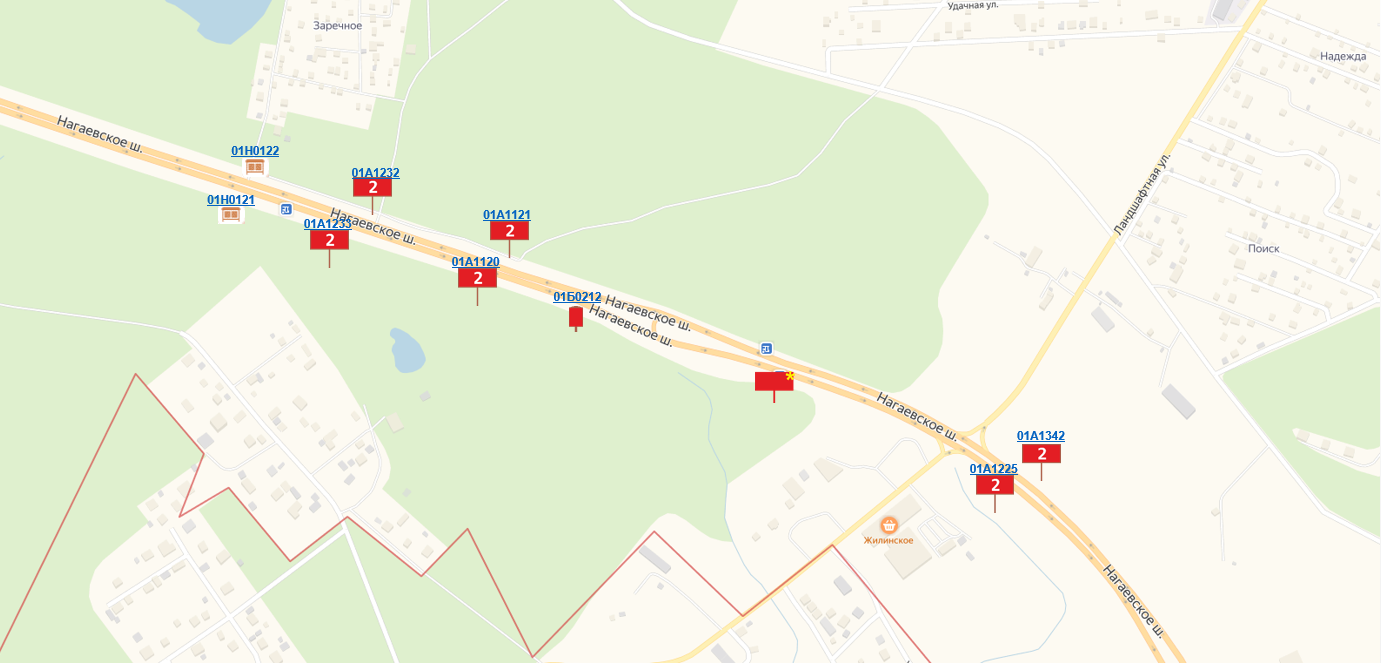 Россия, Республика Башкортостан, г. Уфа, рядом с  о.о.т. «Армавирская» по ул. Пугачева, рядом с домом №68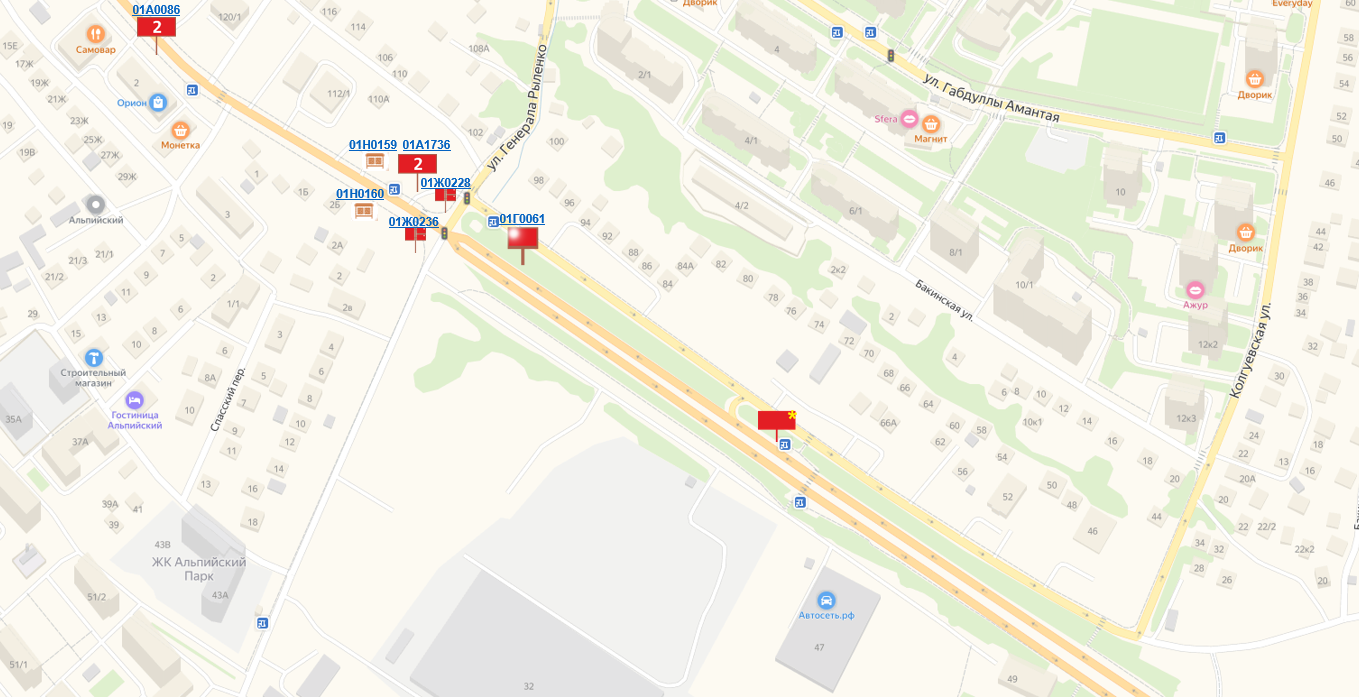 